Летняя школа молодого ученого, педагога-исследователя открыла свои двери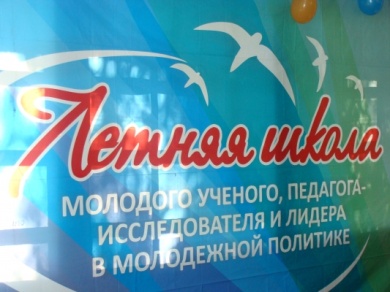 9 июля. оз.Арахлей. База отдыха ЗабГУ. Уже с утра стоит жара . Девиз дня : "Движение - это жизнь!"В конференц-зале собрались коллеги, чтобы принять участие в "круглом столе" по проблемам адаптации, закрепления и профессионального развития молодых педагогов. Но сначала были лекции заместителя министра образования края Н.М.Шибановой об актуальных направлениях государственной образовательной политики и председателя краевой организации Общероссийского Профсоюза образования Н.И. Окуневой об итогах кревого социологического исследования " Как живешь, молодой педагог?" . После напутствия главного "дирижера" летней  школы, доктора педагогических наук, профессора Т.К.Клименко в обсуждении проблемы приняли участие учителя Г. Нагайбаева из Омска, Е.Жданова из Читы, А.Кутузов из Каларского района, Е.Кибирева из Балейского района, Н.Данзанова из Могойтуйского района, Н.Хатунцева из Улетовского района,  М.Бондарь из Приаргунского района, директор Галкинской школы Шилкинского района   Т. Апрелкова, воспитатель ДОУ  ЗАТО "Горный" Ю.Теплова.Разговор получился заинтересованный, проблемный, конкретный и корректный. Кстати были  выступления об успехах личных и педагогических коллективов, в которых работают участники школы, что придало  встрече позитивную  и  эмоциональную тональность. 